Занятие №4.  Осень. Звук [о], буква О,о.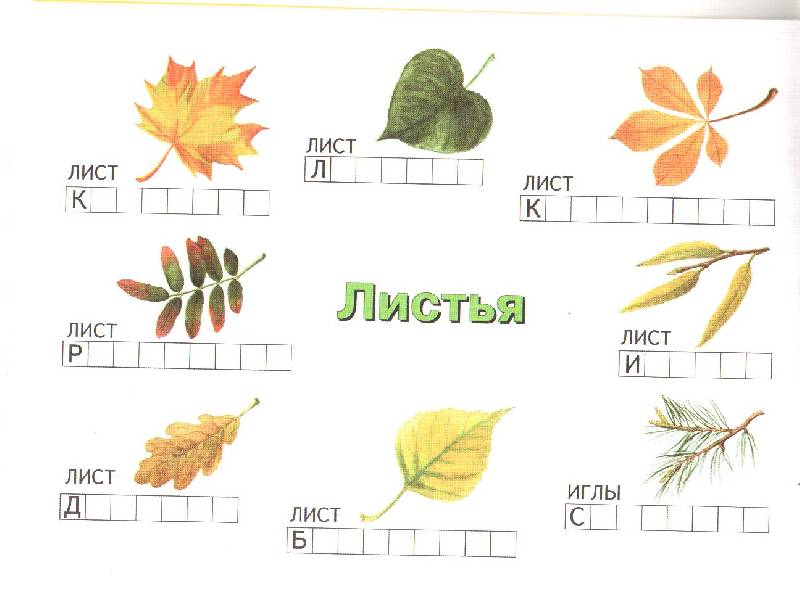 1.Назови листья. У клена – кленовые, У березы - …У липы - …У дуба - …У ивы - …У рябины - …У тополя - …2.  Прочитай слова. Определи место звука [о] в словах (начало, середина, конец).компасгорыполеосеньдождькротлошадь роликибегемотсовушка3.Рассмотри картинку. Составь рассказ.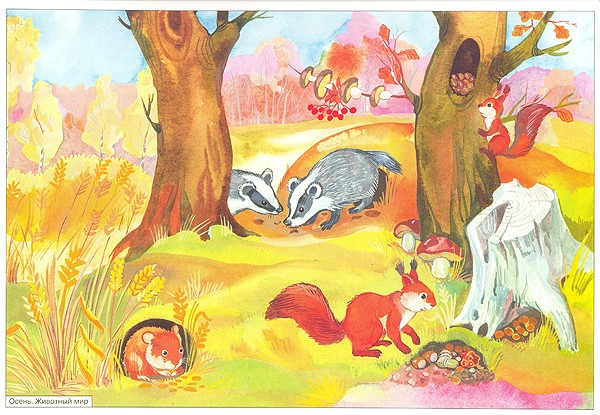 4. Найди лишнее слово в каждой строчке. Объясни свой выбор.Сентябрь, август, ноябрь, октябрь.Пасмурный, ясный, ненастный.Зима, весна, сентябрь, лето.Сыроежка, подберезовик, мухомор.Сосна, ель, кедр, лиственница.5. Продолжи предложения. 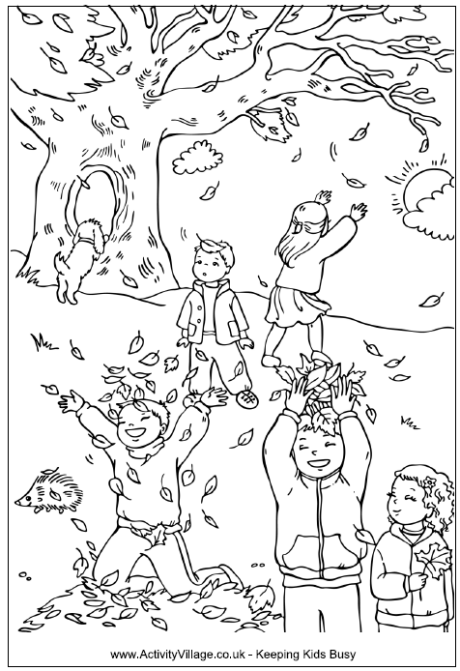 Осенью холодает, и …На улице идет дождь, поэтому …Я люблю золотую осень, потому что …6. Узнай слово по признаку (действию).Высохшая, пожелтелая, пожухлая…Кружатся, краснеют, опадают - …Накрапывает, льет, барабанит - …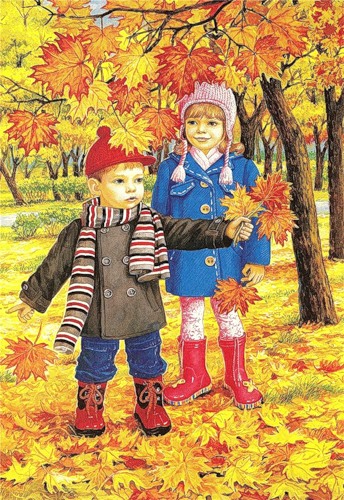 Холодный, порывистый, сильный - …7. Исправь ошибки в предложениях.Маша испачкала сапоги, их надо постирать.Ноябрь – второй месяц осени.Медведь залег спать в нору.Если птицы улетают на юг - наступает весна.8. Составь предложения. Начерти схемы. Урожай, на, осенью, полях, убирают. ____________________________________Осени, снег, в, выпадает, конце.	____________________________________Опадают, листья, желтеют, яркие, и.  ____________________________________                                          Используемые источники:http://www.activityvillage.co.uk/catching-leaves-coloring-page.gif  осеньhttp://msbook.ru/catalog/books/978-5-86775-140-1 Осень. Животный мирhttp://img-fotki.yandex.ru/get/5410/103064218.1ea/0_67f7b_b34fd99b_L Дети в паркеhttp://img.labirint.ru/images/comments_pic/1020/01labogir1274558301.jpg ЛистьяГойжа. Н.В. Интенсивный курс подготовки к школе/Н.В. Гойжа.-2-е изд., испр.-М.: Айрис-пресс, 2007.-320с.: ил.-(Внимание: дети!).Крупенчук О.И. Научите меня говорить правильно!/ Комплексная методика подготовки ребенка к школе. –СПб.: Издательский Дом «Литера», 2010. – 208с.: ил. – (Серия «Уроки логопеда»).Нефедова Е.А., Узорова О.В. Готовимся к школе. Практическое пособие для подготовки детей. – М.: Аквариум, 1997, 400с.Козырева Л.М. Составь предложение: рабочая тетрадь: приложение к пособию «Мы читаем по слогам»/ Л.М. Козырева. - М. : Издательство «ГНОМ и Д», 2006.-32с.Карпова С.И., Мамаева В.В. Развитие речи и познавательных способностей дошкольников 6-7 лет. – СПб.: Речь; М.: Сфера, 2010. – 181 с., илл.